Тема: Предел функции в точке. Свойства предела. Раскрытие неопределенностейЗадания:1. Изучить материал и ответить на вопросы, сделав конспект. Разобрать решение всех примеров, которые приведены в лекции. - Предел, обозначение предела. Теоремы о пределах- Записать основные формулы вычисления предела.- Разобрать примеры предела при «икс» стремящегося к числу и бесконечности. 2. Вычислить пределыа) )                                     б)                                                        в)                                                            г)                                                             д)  ;                                                 е)        ж)                                                 з)                                                    Литература: Электронная библиотека «Юрайт» 1. Богомолов, Н. В.  Математика. Задачи с решениями в 2 т : учебное пособие для среднего профессионального образования / Н. В. Богомолов. — 2-е изд., испр. и доп. — Москва : Издательство Юрайт, 2016. , стр. 10-14.https://urait.ru/viewer/matematika-zadachi-s-resheniyami-v-2-t-386520#page/375Срок выполнения – 04 декабря 2020г.Выполненные задания присылать на электронную почту:2021.ivanova@mail.ruНазвание файла, например: Воробьев А., ОЖЭС-211, 3 декабряПредел. Вычисление пределов.Рассмотрим предел  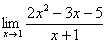 Любой предел состоит из трех частей:1) Значка предела .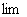 2) Записи под значком предела, в данном случае . Запись читается «икс стремится к единице». Чаще всего – именно , хотя вместо «икса» на практике встречаются и другие переменные. В практических заданиях на месте единицы может находиться совершенно любое число, а также бесконечность ().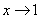 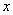 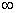 3) Функции под знаком предела, в данном случае .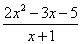 Сама запись  читается так: «предел функции  при икс стремящемся к единице».Разберем следующий важный вопрос – а что значит выражение «икс стремится к единице»? И что вообще такое «стремится»?Понятие предела – это понятие, если так можно сказать, динамическое. Построим последовательность: сначала , затем , , …, , ….
То есть выражение «икс стремится к единице» следует понимать так – «икс» последовательно принимает значения, которые бесконечно близко приближаются к единице и практически с ней совпадают.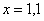 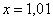 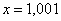 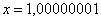 Исходя из вышесказанного, нужно просто подставить единицу в функцию, стоящую под знаком предела: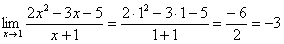 Итак, первое правило: Когда дан любой предел, сначала просто пытаемся подставить число в функцию.Мы рассмотрели простейший предел, когда «икс» стремится к числу (число подставляем в функцию и получаем ответ.свойства пределов.    , где k – коэффициент.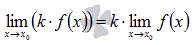 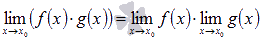 где С- константа (число)Пример с бесконечностью: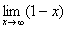 Разбираемся, что такое ? Это тот случай, когда  неограниченно возрастает, то есть: сначала , потом , потом , затем  и так далее до бесконечности.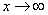 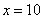 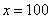 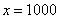 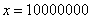 А что в это время происходит с функцией ?
, , , …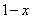 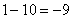 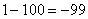 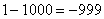 Итак: если , то функция  стремится к минус бесконечности: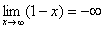 Грубо говоря, согласно нашему первому правилу, мы вместо «икса» подставляем в функцию   бесконечность и получаем ответ.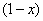 Еще один пример с бесконечностью: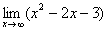 Опять начинаем увеличивать  до бесконечности и смотрим на поведение функции:
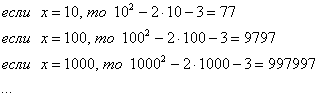 Вывод: при  функция   неограниченно возрастает: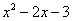 ,              (т.е.)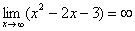 Еще разберем несколько примеров:Пожалуйста, попытайтесь самостоятельно мысленно проанализировать нижеследующее и запомните (записать) простейшие виды пределов:,                                ,                                      ,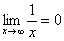 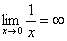 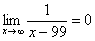 ,                             ,                           ,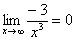 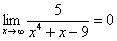 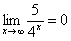 ,                          ,                                    ,   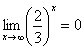 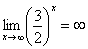 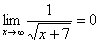 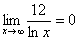 
Если где-нибудь есть сомнения, то можете взять в руки калькулятор и немного потренироваться.
В том случае, если , попробуйте построить последовательность  , , . Если , то  , , .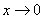 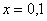 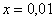 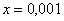 Также обратите внимание на следующую вещь. Даже если дан предел с большим числом вверху, да хоть с миллионом: , то все равно , так как рано или поздно «икс» начнёт принимать такие гигантские значения, что миллион по сравнению с ними будет самым настоящим микробом.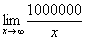 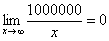 Что нужно запомнить и понять из вышесказанного?1) Когда дан любой предел, сначала просто пытаемся подставить число в функцию.2) Вы должны понимать и сразу решать простейшие пределы, такие как , ,  и т.д.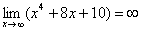 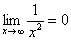 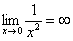 Пределы с неопределенностью вида  и метод их решения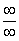 Сейчас мы рассмотрим группу пределов, когда , а функция представляет собой дробь, в числителе и знаменателе которой находятся многочленыПример 1:Вычислить предел 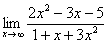 Согласно нашему правилу попытаемся подставить бесконечность в функцию. Что у нас получается в числителе? Бесконечность. А что получается в знаменателе? Тоже бесконечность. Таким образом, у нас есть так называемая неопределенность вида . Как решать пределы данного типа?Сначала мы смотрим на числитель и находим  в старшей степени:

Старшая степень в числителе равна двум.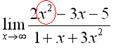 Теперь смотрим на знаменатель и тоже находим  в старшей степени:

Старшая степень знаменателя равна двум.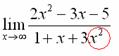 Затем мы выбираем самую старшую степень числителя и знаменателя: в данном примере они совпадают и равны двойке.Итак, метод решения следующий: для того, чтобы раскрыть неопределенность  необходимо разделить числитель и знаменатель на  в старшей степени.
Разделим числитель и знаменатель на 
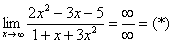 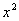 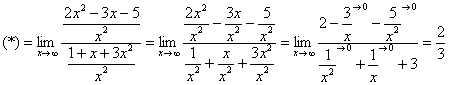 Ответ .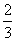 Что принципиально важно в оформлении решения?Во-первых, указываем неопределенность, если она есть.Во-вторых, желательно прервать решение для промежуточных объяснений. Можно использовать знак , он не несет никакого математического смысла, а обозначает, что решение прервано для промежуточного объяснения.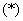 В-третьих, в пределе желательно помечать, что и куда стремится. Когда работа оформляется от руки, удобнее это сделать так:

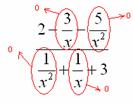 Пример 2Найти предел 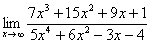 Снова в числителе и знаменателе находим  в старшей степени:
Максимальная степень в числителе: 3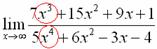 Максимальная степень в знаменателе: 4Выбираем наибольшее значение, в данном случае четверку.Согласно нашему алгоритму, для раскрытия неопределенности  делим числитель и знаменатель на .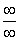 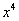 Полное оформление задания может выглядеть так: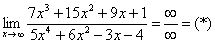 Разделим числитель и знаменатель на 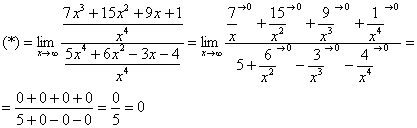 Пример 3Найти предел 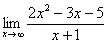 Максимальная степень «икса» в числителе: 2Максимальная степень «икса» в знаменателе: 1 ( можно записать как )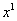 Для раскрытия неопределенности  необходимо разделить числитель и знаменатель на . Чистовой вариант решения может выглядеть так: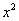 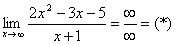 Разделим числитель и знаменатель на 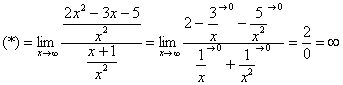 Под записью  подразумевается не деление на ноль (делить на ноль нельзя), а деление на бесконечно малое число.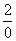 Таким образом, при раскрытии неопределенности вида  у нас может получиться конечное число, ноль или бесконечность.